ok                  Crna Gora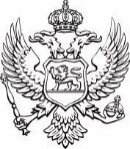                       Ministarstvo ekonomskog razvojaSlužba za pravne poslove, finansije i tehničku podrškuBroj: 016-037/23-5546/2                                                                              13.09.2023.godineNa osnovu člana 29, stav 1 i 2 Zakona o državnoj upravi ("Službeni list Crne Gore", br. 078/18 od 04.12.2018, 070/21 od 25.06.2021, 052/22 od 13.05.2022), člana 18  Zakona o upravnom postupku („Službeni list CG“, br. 56/14, 20/15, 40/16 i 37/17), člana 30 stav 1 Zakona o slobodnom pristupu informacijama („Službeni list CG“, br. 44/12 i 30/17), postupajući po zahtjevu Udruženja za zaštitu prava radnika i nezaposlenih lica opštine Bijelo Polje, Nedakusi bb, Bijelo Polje, zavedenom kod ovog Ministarstva pod brojem: 016-037/23-5546/1 od 29.08.2023.godine, ministar ekonomskog razvoja i turizma, donosi                                                                R j e š e nj eI USVAJA SE zahtjev Udruženja za zaštitu prava radnika i nezaposlenih lica opštine Bijelo Polje, zaveden kod ovog Ministarstva pod brojem: 016-037/23-5546/1 od 29.08.2023.godine i dozvoljava pristup informacijama kao osnovan.II Podnosiocu zahtjeva omogućuje se lični uvid u informacije, o čemu će biti sačinjen službeni zapisnik.III Troškova postupka nije bilo.IV Žalba protiv ovog rješenja ne odlaže njegovo izvršenje.                                                         O b r a z l o ž e nj eUdruženje za zaštitu prava radnika i nezaposlenih lica opštine Bijelo Polje , Nedakusi bb, Bijelo Polje,  podnijelo je ovom Ministarstvu zahtjev zaveden pod brojem: 016-037/22-5546/1 od 29.08.2023.godine, kojim je tražen lični uvid u informacije i to: Dokumentaciji iz koje se hronološki može utvrditi datum , vrijeme predaje predloga projekata odnosno prijave na konkurs u oblasti zaštite potrošača u 2023. godini br.012-328/23-533/10 objavljenog 14.03.2023.godine;Dokumentaciji koju su NVO dostavile po osnovu administrativne provjere i koje su otklonile nepravilnosti u skladu sa članom 32g stav 2 Zakona o nevladinim organizacijama;Bodovne liste nezavisnih procjenjivača; Zapisnike sa sastanka komisije; Zapisnike sa sastanka komisije prilikom sastavljanja rang liste bodovanja projekata/ programa nevladinim organizacijama;Uvid u bodovnu rang listu projekata/ programa nevladinih organizacija. Podnosilac zahtjeva je naveo da shodno Zakonu o slobodnom pristupu informacijama želi da ostvari ličan uvid u dokumenta.Postupajući po zahtjevu, Ministarstvo je utvrdilo da je  Direkcija za zaštitu potrošača u Direktoratu za unutrašnje tržište i konkurenciju  u posjedu traženih informacija, te je nakon uvida u predmetnu dokumentaciju utvrđeno da ne postoje zakonske pretpostavke za ograničavanje vršenja uvida u informaciju ili njen dio.Shodno naprijed iznijetom, podnosiocu zahtjeva omogućuje se lični uvid u predmetne informacije a isti će se obaviti, u prostorijama Ministarstva ekonomskog razvoja i turizma, Rimski trg broj 44 Podgorica, 18., 19. ili 20. septembra 2023. godine u periodu od 12-15h o čemu će biti sačinjen službeni zapisnik.Na osnovu naprijed iznijetog stekli su se uslovi za primjenu odredbe člana 30 stav 1 Zakona o slobodnom pristupu informacijama, kojom je između ostalog propisano da organ vlasti odlučuje rješenjem kojim dozvoljava pristup traženoj informaciji, odnosno ponovnu upotrebu informacija  ili njenom dijelu ili zahtjev odbija.Žalba na ovo rješenje ne odlaže njegovo izvršenje shodno članu 36 Zakona o slobodnom pristupu informacijama.Na osnovu izloženog shodno članu 30, odlučeno je kao u dispozitivu rješenja.UPUTSTVO O PRAVNOJ ZAŠTITI: Protiv ovog rješenja može se izjaviti žalba Savjetu Agencije za zaštitu ličnih podataka i slobodan pristup informacijama u roku od 15 dana od dana prijema rješenja, preko Ministarstva ekonomskog razvoja.                                                                                                           MINISTAR                                                                                                                 Goran ĐurovicDostavljeno: 	     Podnosiocu zahtjeva     u spise predmetaa/a